Návštěvní řád Řípské poutiI. – Základní ustanoveníObec Krabčice se sídlem Rovné 67, 41187 Krabčice vydává tento návštěvní řád.Návštěvní řád určuje závazná pravidla chování všech návštěvníků, kteří vstupují do prostor obce Rovné pod Řípem, a to zejména do placené zóny ŘP za účelem návštěvy kulturní akce – ŘP.Účelem návštěvního řádu je zejména zajištění bezpečnosti osob, ochrany jejich zdraví a majetku a současně zajištění ochrany zařízení a veškerého majetku nacházejícího se v prostorách placené zóny ŘP.Každý návštěvník svým vstupem do prostor placené zóny bere na vědomí, že je povinen dodržovat veškeré podmínky a pravidla chování stanovené tímto návštěvním řádem a zavazuje se je dodržovat.II. – Vstup a pobyt v placené zóně ŘP (PZ ŘP)Vstupovat a pobývat v PZ ŘP mohou návštěvníci na základě řádně zakoupené a předložené vstupenky, opravňující ke vstupu a pobytu v PZ ŘP, nebo při povolení volného vstupu pořadatelem.Na požádání pořadatelské služby, bezpečnostní služby, jakož i příslušníků Policie ČR je návštěvník povinen se kdykoli prokázat platnou vstupenkou. Návštěvník, který řádně neprokáže své oprávnění k pobytu v PZ , je povinen bezodkladně opustit prostor PZ ŘP. V opačném případě bere na vědomí, že bude z prostor zařízení vykázán.Provozovatel si vyhrazuje právo bez náhrady vstupného odepřít vstup nebo vykázat každou osobu, jejíž jednání bude v rozporu s právními předpisy, s tímto návštěvním řádem, případně dalšími vnitřními předpisy, jenž upravují provoz v PZ ŘP, dále každou osobu, která neuposlechne pokynů pořadatelské či bezpečnostní služby a rovněž i osobu, která je zjevně pod vlivem alkoholu nebo jiných návykových látek.Každý návštěvník vstupující do PZ ŘP souhlasí s tím, aby byla provedena ze strany pověřených osob (viz pořadatelská služba, bezpečnostní agentura), případně Policie ČR osobní kontrola jeho osoby a současně i kontrola jím vnášených zavazadel. Odmítnutí této kontroly může být důvodem i odepření vstupu do PZ ŘP. 
 III. – Povinnosti návštěvníků v placené zóně ŘPKaždý návštěvník je povinen chovat se v PZ ŘP tak, aby svým jednáním neohrožoval bezpečnost jiných osob a jejich majetku, nepůsobil škodu na zařízení majetku provozovatelů stánků, atrakcí, či ostatních návštěvníků pobývajících v PZ ŘP. Dále je povinen se chovat tak, aby svým jednáním neomezoval či neobtěžoval jiné osoby nad míru odpovídající okolnostem probíhající kulturní akce.Každý návštěvník je povinen dodržovat nařízení a pokyny pořádkové či bezpečnostní služby, příslušníků Policie ČR, hasičů, členů záchranné služby apod.IV. – ZákazyV prostorách PZ je zakázáno:a) vnášet zbraně jakéhokoli druhu, jakož i předměty, které lze jako zbraň použítb) vnášet a konzumovat drogy či jiné toxické látkyc) vnášet neskladné či objemné předměty. a to včetně velkých batohů a tašekd) vnášet natlakované nádobye) vstupovat do oblastí, které nejsou určeny pro návštěvníky (např. soukromé prostory, prostory vyhrazené páskou)f) házet předměty jakéhokoli druhu do prostor pro návštěvníkyg) používání otevřeného ohněh) ničit zařízení a jeho vybaveníi) popisovat, polepovat nebo pomalovávat zařízeníj) odhazování odpadků mimo místa k tomu určenák) vnášet jakékoliv symboly podporující politickou stranu či provádět politická shromáždění a agitace. l) provozovat jakýkoliv pochůzkový prodej, případně pochůzkové služby bez povolení OÚ. V. – Pořadatelská službaDohled a dozor nad zajištěním bezpečnosti osob a majetku, jakož i dohled nad dodržováním příslušných právních a jiných předpisů, včetně tohoto návštěvního řádu, přísluší pořadatelské službě.Osoby vykonávající pořadatelskou službu nosí na svém oblečení viditelné označení Pořadatel, Kontrolní služba.Pořadatelská služba je oprávněna vydávat závazné pokyny k zabezpečení účelu, pro který byla řízena, a k bezproblémovému průběhu kulturní akce ŘP.Kromě pořadatelské služby je oprávněna k dohledu vydávání pokynů též bezpečnostní služba označena - Security. V rámci její zákonné pravomoci přísluší toto oprávnění rovněž Policii ČR.
 VI. – Odpovědnost za škodyKaždý návštěvník vstupuje a pobývá v PZ ŘP na vlastní nebezpečí. Provozovatel odpovídá pouze za škody na zdraví či majetku způsobené úmyslným nebo hrubě nedbalým chováním jeho zaměstnanců či osoby v obdobném poměru.Úrazy či škody na majetku je návštěvník povinen neprodleně oznámit na Obecním úřadu Krabčice – tel. 416845093.Osobám, které poruší jakýmkoli způsobem ustanovení návštěvního řádu, může být zakázán vstup do prostor PZ ŘP, a to na jakoukoli dobu.Náhrada veškerých škod způsobených návštěvníkem bude vymáhána v souladu s příslušnými právními předpisy, a to včetně ušlého zisku VII. – ÚčinnostTento návštěvní řád je účinný od 25. 04. 2019                                                                                Jiří Šimáčekstarosta obce KrabčiceObec Krabčice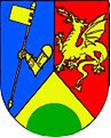 